I. MỤC TIÊU:1. Kiến thức: Kiểm tra, đánh giá kiến thức của HS về:- Sự truyền ánh sáng, định luật phản xạ ánh sáng.- Ảnh tạo bởi gương phẳng, gương cầu lồi, gương cầu lõm.- Nguồn âm, độ cao, độ to của âm.2. Kĩ năng:- Củng cố kĩ năng cẩn thận, so sánh, suy luận, trình bày kiểm tra.3. Thái độ:- Giáo dục thái độ nghiêm túc khi làm bài kiểm tra, tính trung thực trong học tập.- Yêu thích bộ môn. 4.  Định hướng phát triển năng lực:  Năng lực tính toán, vẽ hình, năng lực giải quyết vấn đề. II. MA TRẬN ĐỀ:I. TRẮC NGHIỆM: (5 điểm)Em hãy chọn và ghi chữ cái đứng trước câu trả lời đúng vào bài kiểm tra: Câu 1. Nguồn sáng là gì?A. Là những vật tự phát ra ánh sáng	B. Là những vật sángC. Là những vật được chiếu sáng	D. Là những vật được nung nóng bằng ánh sáng Mặt TrờiCâu 2. Chọn cụm từ thích hợp điền vào chỗ trống:Trong một môi trường trong suốt………………… ánh sáng truyền đi theo đường………………A. Đồng tính; cong		B. Đồng tính; trònC. Đồng bóng; thẳng		D. Đồng tính, thẳngCâu 3. Hãy chọn câu trả lời đúng. Thế nào được gọi là vùng bóng nửa tối?A. Là vùng ở sau vật cản chỉ nhận được ánh sáng từ một phần của nguồn sáng truyền tớiB. Là vùng nằm sau vật cảnC. Là phần trên màn chắn chỉ nhận được ánh sáng của một phần nguồn sáng truyền tớiD. Là vùng nằm trên màn chắn sángCâu 4. Chọn cụm từ thích hợp theo thứ tự điền vào các chỗ trống của các câu sau đây:Sự phản xạ ánh sáng là hiện tượng………………. một gương phẳng, bị hắt lại theo………………A. Tia sáng truyền tới; hướng khác	B. Tia sáng truyền tới; một hướng xác địnhC. Tia sáng gặp; hướng ngược lại	D. Ánh sáng chiếu vào; nhiều hướng khác nhauCâu 5. Nếu tia sáng tới hợp với gương phẳng một góc 25° thì góc phản xạ làA. 30°       	B. 45°	C. 50°       	D. 65°Câu 6. Một người cao 1,7m đứng trước gương phẳng, cho ảnh cách người đó 2,5m. Hỏi người đó cách gương bao nhiêu?A. 1,5m       	B. 1,25m	C. 2,5m       	D. 1,7mCâu 7. Để quan sát ảnh của một vật tạo bởi gương cầu lồi thì mắt ta phảiA. Nhìn vào gương		B. Nhìn thẳng vào vậtC. Ở phía trước gươngD. Nhìn vào gương sao cho chùm tia phản xạ chiếu vào mắt Câu 8. Mặt phản xạ của gương cầu lõm là:   A. Mặt bất kì của chỏm cầu  		B. Mặt ngoài của chỏm cầu C. Mặt phẳng như gương phẳng  	D. Mặt trong của chỏm cầu  Câu 9. Khi người ta dùng dùi gõ vào các thanh đá thuộc bộ đàn đá, thì ta nghe âm thanh phát ra. Vật phát ra âm thanh đó là:A. dùi gõ		B. dùi gõ và các thanh đáC. các thanh đá		D. do lớp không khí xung quanh taCâu 10. Gió bão thổi qua khe cửa thì rít lên. Âm thanh phát ra do:A. các cánh cửa dao động khi gió thổi qua	B. luồng khí thổi quaC. tòa nhà dao động		D. cánh cửa và cả tòa nhà phát raCâu 11. Hãy xác định câu nào sau đây là sai?A. Hz là đơn vị của tần sốB. Khi tần số dao động càng lớn thì âm phát ra càng caoC. Khi tần số dao động càng nhỏ thì âm phát ra càng trầmD. Khi tần số dao động càng cao thì âm phát ra càng toCâu 12. Khi điều chỉnh dây đàn thì tần số phát ra sẽ thay đổi. Dây đàn càng căng thì âm phát ra càngA. To       	B. Bổng	C. Thấp       	D. BéCâu 13. Hãy chọn câu trả lời đúng nhất khi quan sát dao động một dây đàn:A. Dây đàn càng dài, âm phát ra càng caoB. Dây đàn càng to, âm phát ra càng caoC. Biên độ dao động của dây đàn càng lớn thì âm phát ra càng toD. Dây đàn càng căng, âm phát ra càng toCâu 14. Hãy chọn cụm từ thích hợp nhất để điền vào chỗ trống trong câu sau:Độ to của âm phụ thuộc vào……………A. Nhiệt độ của môi trường truyền âm	B. Biên độ dao độngC. Tần số dao động		D. Kích thước của vật dao độngCâu 15. Chọn cụm từ điền vào chỗ trống để kết luận dưới đây là đúng nhất: Mắt ta nhận biết được ánh sáng khiA. Xung quanh ta có ánh sáng	B. Có ánh sáng truyền vào mắt taC. Ta mở mắt		D. Không có vật chắn sángCâu 16. Điều lợi của việc lắp gương cầu lồi so với lắp gương phẳng ở phía trước người lái xe ô tô, xe máy là:A .ảnh của các vật trong gương cầu lồi nhỏ hơnB .nhìn rõ hơnC .ảnh của vật trong gương cầu lồi gần mắt hơnD .vùng quan sát được trong gương cầu lồi lớn hơnCâu 17. Chọn phát biểu đúng:A. Tần số là số lần dao động trong 1 giây	B. Đơn vị ần số là đề xi benC. Tần số là số lần dao động trong 10 giây	D. Tần số là đại lượng không có đơn vịCâu 18. Trong các giá trị về độ to của âm sau đây, giá trị nào ứng với ngưỡng đau: A. 90 dB                      B. 20 dB               		C. 100 dB          		D. 130 dBCâu 19. Hãy xác định dao động nào có tần số lớn nhất trong số các dao động sau đây:A. Vật trong 5 giây có 500 dao động và phát ra âm thanhB. Vật dao động phát ra âm thanh có tần số 200HzC. Trong một giây vật dao động được 70 dao độngD. Trong một giây vật dao động được 1000 dao độngCâu 20. Nguồn sáng có đặc điểm gì?A. Truyền ánh sáng đến mắt ta	B. Tự nó phát ra ánh sángC. Phản chiếu ánh sáng		D. Chiếu sáng các vật xung quanhII. TỰ LUẬN: (5 điểm)Câu 1(2 điểm): Trên hình vẽ là các tia tới gương phẳng. Hãy vẽ tiếp các tia phản xạ và xác định độ lớn của góc tới và góc phản xạ?Câu 2(2 điểm): Bạn An đứng trước một gương phẳng đặt thẳng đứng và cách gương 0,6 m. a, Hỏi bạn Nam đứng cách ảnh của mình qua gương bao nhiêu mét?b, Bạn Nam muốn ảnh cách mình 2m. Bạn Nam phải tiến lại gần hay ra lùi xa gương? Tính khoảng cách bạn ấy phải di chuyển. Khi đó kích thước của ảnh có còn như trước không? Vì sao?Câu 3 (1 điểm): Tại sao khi biểu diễn đàn bầu, người nghệ sĩ thường dùng tay uốn cần đàn (1 đầu đàn cuốn dây vào cần đàn, đầu còn lại cố định). Cho biết đàn bầu là loại đàn chỉ có 1 dây.----- HẾT-----I. TRẮC NGHIỆM: (5 điểm)Em hãy chọn và ghi chữ cái đứng trước câu trả lời đúng vào bài kiểm tra: Câu 1. Điều lợi của việc lắp gương cầu lồi so với lắp gương phẳng ở phía trước người lái xe ô tô, xe máy là:A .ảnh của các vật trong gương cầu lồi nhỏ hơnB .nhìn rõ hơnC .ảnh của vật trong gương cầu lồi gần mắt hơnD .vùng quan sát được trong gương cầu lồi lớn hơnCâu 2. Chọn phát biểu đúng:A. Tần số là số lần dao động trong 1 giây	B. Đơn vị ần số là đề xi benC. Tần số là số lần dao động trong 10 giây	D. Tần số là đại lượng không có đơn vịCâu 3. Trong các giá trị về độ to của âm sau đây, giá trị nào ứng với ngưỡng đau: A. 90 dB                      B. 20 dB               		C. 100 dB          		D. 130 dBCâu 4. Hãy xác định dao động nào có tần số lớn nhất trong số các dao động sau đây:A. Vật trong 5 giây có 500 dao động và phát ra âm thanhB. Vật dao động phát ra âm thanh có tần số 200HzC. Trong một giây vật dao động được 70 dao độngD. Trong một giây vật dao động được 1000 dao độngCâu 5. Nguồn sáng có đặc điểm gì?A. Truyền ánh sáng đến mắt ta	B. Tự nó phát ra ánh sángC. Phản chiếu ánh sáng		D. Chiếu sáng các vật xung quanhCâu 6. Một người cao 1,7m đứng trước gương phẳng, cho ảnh cách người đó 2,5m. Hỏi người đó cách gương bao nhiêu?A. 1,5m       	B. 1,25m	C. 2,5m       	D. 1,7mCâu 7. Để quan sát ảnh của một vật tạo bởi gương cầu lồi thì mắt ta phảiA. Nhìn vào gương		B. Nhìn thẳng vào vậtC. Ở phía trước gươngD. nhìn vào gương sao cho chùm tia phản xạ chiếu vào mắtCâu 8. Mặt phản xạ của gương cầu lõm là:   A. Mặt bất kì của chỏm cầu  		B. Mặt ngoài của chỏm cầu C. Mặt phẳng như gương phẳng  	D. Mặt trong của chỏm cầu  Câu 9. Khi người ta dùng dùi gõ vào các thanh đá thuộc bộ đàn đá, thì ta nghe âm thanh phát ra. Vật phát ra âm thanh đó là:A. dùi gõ		B. dùi gõ và các thanh đáC. các thanh đá		D. do lớp không khí xung quanh taCâu 10. Gió bão thổi qua khe cửa thì rít lên. Âm thanh phát ra do:A. các cánh cửa dao động khi gió thổi qua	B. luồng khí thổi quaC. tòa nhà dao động		D. cánh cửa và cả tòa nhà phát raCâu 11. Hãy xác định câu nào sau đây là sai?A. Hz là đơn vị của tần sốB. Khi tần số dao động càng lớn thì âm phát ra càng caoC. Khi tần số dao động càng nhỏ thì âm phát ra càng trầmD. Khi tần số dao động càng cao thì âm phát ra càng toCâu 12. Khi điều chỉnh dây đàn thì tần số phát ra sẽ thay đổi. Dây đàn càng căng thì âm phát ra càngA. To       	B. Bổng	C. Thấp       	D. BéCâu 13. Hãy chọn câu trả lời đúng nhất khi quan sát dao động một dây đàn:A. Dây đàn càng dài, âm phát ra càng caoB. Dây đàn càng to, âm phát ra càng caoC. Biên độ dao động của dây đàn càng lớn thì âm phát ra càng toD. Dây đàn càng căng, âm phát ra càng toCâu 14. Hãy chọn cụm từ thích hợp nhất để điền vào chỗ trống trong câu sau:Độ to của âm phụ thuộc vào……………A. Nhiệt độ của môi trường truyền âm	B. Biên độ dao độngC. Tần số dao động		D. Kích thước của vật dao độngCâu 15. Chọn cụm từ điền vào chỗ trống để kết luận dưới đây là đúng nhất: Mắt ta nhận biết được ánh sáng khiA. Xung quanh ta có ánh sáng	B. Có ánh sáng truyền vào mắt taC. Ta mở mắt		D. Không có vật chắn sángCâu 16. Nguồn sáng là gì?A. Là những vật tự phát ra ánh sáng	B.Là những vật sángC. Là những vật được chiếu sáng	D. Là những vật được nung nóng bằng ánh sáng Mặt TrờiCâu 17. Chọn cụm từ thích hợp điền vào chỗ trống:Trong một môi trường trong suốt………………… ánh sáng truyền đi theo đường………………A. Đồng tính; cong		B. Đồng tính; trònC. Đồng bóng; thẳng		D. Đồng tính, thẳngCâu 18. Hãy chọn câu trả lời đúng. Thế nào được gọi là vùng bóng nửa tối?A. Là vùng ở sau vật cản chỉ nhận được ánh sáng từ một phần của nguồn sáng truyền tớiB. Là vùng nằm sau vật cảnC. Là phần trên màn chắn chỉ nhận được ánh sáng của một phần nguồn sáng truyền tớiD. Là vùng nằm trên màn chắn sángCâu 19. Chọn cụm từ thích hợp theo thứ tự điền vào các chỗ trống của các câu sau đây:Sự phản xạ ánh sáng là hiện tượng………………. một gương phẳng, bị hắt lại theo………………A. Tia sáng truyền tới; hướng khác	B. Tia sáng truyền tới; một hướng xác địnhC. Tia sáng gặp; hướng ngược lại	D. Ánh sáng chiếu vào; nhiều hướng khác nhauCâu 20. Nếu tia sáng tới hợp với gương phẳng một góc 25° thì góc phản xạ làA. 30°       	B. 45°C. 50°       	D. 65°II. TỰ LUẬN: (5 điểm)Câu 1(2 điểm): Trên hình vẽ là các tia tới gương phẳng. Hãy vẽ tiếp các tia phản xạ và xác định độ lớn của góc tới và góc phản xạ?Câu 2(2 điểm): Bạn An đứng trước một gương phẳng đặt thẳng đứng và cách gương 0,6 m. a, Hỏi bạn Nam đứng cách ảnh của mình qua gương bao nhiêu mét?b, Bạn Nam muốn ảnh cách mình 2m. Bạn Nam phải tiến lại gần hay ra lùi xa gương? Tính khoảng cách bạn ấy phải di chuyển. Khi đó kích thước của ảnh có còn như trước không? Vì sao?Câu 3 (1 điểm): Tại sao khi biểu diễn đàn bầu, người nghệ sĩ thường dùng tay uốn cần đàn (1 đầu đàn cuốn dây vào cần đàn, đầu còn lại cố định). Cho biết đàn bầu là loại đàn chỉ có 1 dây.----- HẾT-----I. TRẮC NGHIỆM: (5 điểm)Em hãy chọn và ghi chữ cái đứng trước câu trả lời đúng vào bài kiểm tra: Câu 1. Nguồn sáng có đặc điểm gì?A. Truyền ánh sáng đến mắt ta	B. Tự nó phát ra ánh sángC. Phản chiếu ánh sáng		D. Chiếu sáng các vật xung quanhCâu 2. Một người cao 1,7m đứng trước gương phẳng, cho ảnh cách người đó 2,5m. Hỏi người đó cách gương bao nhiêu?A.1,5m       	B.1,25m	C.2,5m       	D.1,7mCâu 3. Để quan sát ảnh của một vật tạo bởi gương cầu lồi thì mắt ta phảiA.Nhìn vào gương		B.Nhìn thẳng vào vậtC.Ở phía trước gươngD.nhìn vào gương sao cho chùm tia phản xạ chiếu vào mắtCâu 4. Mặt phản xạ của gương cầu lõm là:   A. Mặt bất kì của chỏm cầu  		B. Mặt ngoài của chỏm cầu C. Mặt phẳng như gương phẳng  	D. Mặt trong của chỏm cầu  Câu 5. Khi người ta dùng dùi gõ vào các thanh đá thuộc bộ đàn đá, thì ta nghe âm thanh phát ra. Vật phát ra âm thanh đó là:A.dùi gõ		B.dùi gõ và các thanh đáC.các thanh đá		D.do lớp không khí xung quanh taCâu 6. Gió bão thổi qua khe cửa thì rít lên. Âm thanh phát ra do:A.các cánh cửa dao động khi gió thổi qua	B.luồng khí thổi quaC.tòa nhà dao động		D.cánh cửa và cả tòa nhà phát raCâu 7. Điều lợi của việc lắp gương cầu lồi so với lắp gương phẳng ở phía trước người lái xe ô tô, xe máy là:A .ảnh của các vật trong gương cầu lồi nhỏ hơnB .nhìn rõ hơnC .ảnh của vật trong gương cầu lồi gần mắt hơnD .vùng quan sát được trong gương cầu lồi lớn hơnCâu 8. Chọn phát biểu đúng:A. Tần số là số lần dao động trong 1 giây	B. Đơn vị ần số là đề xi benC. Tần số là số lần dao động trong 10 giây	D. Tần số là đại lượng không có đơn vịCâu 9. Trong các giá trị về độ to của âm sau đây, giá trị nào ứng với ngưỡng đau: A. 90 dB                      B. 20 dB               		C. 100 dB          		D. 130 dBCâu 10. Hãy xác định dao động nào có tần số lớn nhất trong số các dao động sau đây:A. Vật trong 5 giây có 500 dao động và phát ra âm thanhB. Vật dao động phát ra âm thanh có tần số 200HzC. Trong một giây vật dao động được 70 dao độngD. Trong một giây vật dao động được 1000 dao độngCâu 11. Hãy xác định câu nào sau đây là sai?A.Hz là đơn vị của tần sốB.Khi tần số dao động càng lớn thì âm phát ra càng caoC.Khi tần số dao động càng nhỏ thì âm phát ra càng trầmD.Khi tần số dao động càng cao thì âm phát ra càng toCâu 12. Khi điều chỉnh dây đàn thì tần số phát ra sẽ thay đổi. Dây đàn càng căng thì âm phát ra càngA.To       	B.Bổng	C.Thấp       	D.BéCâu 13. Hãy chọn câu trả lời đúng nhất khi quan sát dao động một dây đàn:A.Dây đàn càng dài, âm phát ra càng caoB.Dây đàn càng to, âm phát ra càng caoC.Biên độ dao động của dây đàn càng lớn thì âm phát ra càng toD.Dây đàn càng căng, âm phát ra càng toCâu 14. Hãy chọn cụm từ thích hợp nhất để điền vào chỗ trống trong câu sau:Độ to của âm phụ thuộc vào……………A.Nhiệt độ của môi trường truyền âm	B.Biên độ dao độngC.Tần số dao động		D.Kích thước của vật dao độngCâu 15. Chọn cụm từ điền vào chỗ trống để kết luận dưới đây là đúng nhất: Mắt ta nhận biết được ánh sáng khiA.Xung quanh ta có ánh sáng	B. Có ánh sáng truyền vào mắt taC.Ta mở mắt		D. Không có vật chắn sángCâu 16. Nguồn sáng là gì?A.Là những vật tự phát ra ánh sáng	B.Là những vật sángC.Là những vật được chiếu sáng	D.Là những vật được nung nóng bằng ánh sáng Mặt TrờiCâu 17. Chọn cụm từ thích hợp điền vào chỗ trống:Trong một môi trường trong suốt………………… ánh sáng truyền đi theo đường………………A.Đồng tính; cong		B.Đồng tính; trònC.Đồng bóng; thẳng		D.Đồng tính, thẳngCâu 18. Hãy chọn câu trả lời đúng. Thế nào được gọi là vùng bóng nửa tối?A.Là vùng ở sau vật cản chỉ nhận được ánh sáng từ một phần của nguồn sáng truyền tớiB.Là vùng nằm sau vật cảnC.Là phần trên màn chắn chỉ nhận được ánh sáng của một phần nguồn sáng truyền tớiD.Là vùng nằm trên màn chắn sángCâu 19. Chọn cụm từ thích hợp theo thứ tự điền vào các chỗ trống của các câu sau đây:Sự phản xạ ánh sáng là hiện tượng………………. một gương phẳng, bị hắt lại theo………………A.Tia sáng truyền tới; hướng khác	B.Tia sáng truyền tới; một hướng xác địnhC.Tia sáng gặp; hướng ngược lại	D.Ánh sáng chiếu vào; nhiều hướng khác nhauCâu 20. Nếu tia sáng tới hợp với gương phẳng một góc 25° thì góc phản xạ làA.30°       	B.45°C.50°       	D.65°II. TỰ LUẬN: (5 điểm)Câu 1(2 điểm): Trên hình vẽ là các tia tới gương phẳng. Hãy vẽ tiếp các tia phản xạ và xác định độ lớn của góc tới và góc phản xạ?Câu 2(2 điểm): Bạn An đứng trước một gương phẳng đặt thẳng đứng và cách gương 0,6 m. a, Hỏi bạn Nam đứng cách ảnh của mình qua gương bao nhiêu mét?b, Bạn Nam muốn ảnh cách mình 2m. Bạn Nam phải tiến lại gần hay ra lùi xa gương? Tính khoảng cách bạn ấy phải di chuyển. Khi đó kích thước của ảnh có còn như trước không? Vì sao?Câu 3 (1 điểm): Tại sao khi biểu diễn đàn bầu, người nghệ sĩ thường dùng tay uốn cần đàn (1 đầu đàn cuốn dây vào cần đàn, đầu còn lại cố định). Cho biết đàn bầu là loại đàn chỉ có 1 dây.----- HẾT-----I. TRẮC NGHIỆM: (5 điểm)Em hãy chọn và ghi chữ cái đứng trước câu trả lời đúng vào bài kiểm tra: Câu 1. Hãy xác định câu nào sau đây là sai?A.Hz là đơn vị của tần sốB.Khi tần số dao động càng lớn thì âm phát ra càng caoC.Khi tần số dao động càng nhỏ thì âm phát ra càng trầmD.Khi tần số dao động càng cao thì âm phát ra càng toCâu 2. Khi điều chỉnh dây đàn thì tần số phát ra sẽ thay đổi. Dây đàn càng căng thì âm phát ra càngA.To       	B.Bổng	C.Thấp       	D.BéCâu 3. Hãy chọn câu trả lời đúng nhất khi quan sát dao động một dây đàn:A.Dây đàn càng dài, âm phát ra càng caoB.Dây đàn càng to, âm phát ra càng caoC.Biên độ dao động của dây đàn càng lớn thì âm phát ra càng toD.Dây đàn càng căng, âm phát ra càng toCâu 4. Hãy chọn cụm từ thích hợp nhất để điền vào chỗ trống trong câu sau:Độ to của âm phụ thuộc vào……………A.Nhiệt độ của môi trường truyền âm	B.Biên độ dao độngC.Tần số dao động		D.Kích thước của vật dao độngCâu 5. Chọn cụm từ điền vào chỗ trống để kết luận dưới đây là đúng nhất: Mắt ta nhận biết được ánh sáng khiA.Xung quanh ta có ánh sáng	B. Có ánh sáng truyền vào mắt taC.Ta mở mắt		D. Không có vật chắn sángCâu 6. Nguồn sáng là gì?A.Là những vật tự phát ra ánh sáng	B.Là những vật sángC.Là những vật được chiếu sáng	D.Là những vật được nung nóng bằng ánh sáng Mặt TrờiCâu 7. Chọn cụm từ thích hợp điền vào chỗ trống:Trong một môi trường trong suốt………………… ánh sáng truyền đi theo đường………………A.Đồng tính; cong		B.Đồng tính; trònC.Đồng bóng; thẳng		D.Đồng tính, thẳngCâu 8. Hãy chọn câu trả lời đúng. Thế nào được gọi là vùng bóng nửa tối?A.Là vùng ở sau vật cản chỉ nhận được ánh sáng từ một phần của nguồn sáng truyền tớiB.Là vùng nằm sau vật cảnC.Là phần trên màn chắn chỉ nhận được ánh sáng của một phần nguồn sáng truyền tớiD.Là vùng nằm trên màn chắn sángCâu 9. Chọn cụm từ thích hợp theo thứ tự điền vào các chỗ trống của các câu sau đây:Sự phản xạ ánh sáng là hiện tượng………………. một gương phẳng, bị hắt lại theo………………A.Tia sáng truyền tới; hướng khác	B.Tia sáng truyền tới; một hướng xác địnhC.Tia sáng gặp; hướng ngược lại	D.Ánh sáng chiếu vào; nhiều hướng khác nhauCâu 10. Nếu tia sáng tới hợp với gương phẳng một góc 25° thì góc phản xạ làA.30°       	B.45°	C.50°       	D.65°Câu 11. Một người cao 1,7m đứng trước gương phẳng, cho ảnh cách người đó 2,5m. Hỏi người đó cách gương bao nhiêu?A.1,5m       	B.1,25m	C.2,5m       	D.1,7mCâu 12. Để quan sát ảnh của một vật tạo bởi gương cầu lồi thì mắt ta phảiA.Nhìn vào gương		B.Nhìn thẳng vào vậtC.Ở phía trước gươngD.nhìn vào gương sao cho chùm tia phản xạ chiếu vào mắtCâu 13. Mặt phản xạ của gương cầu lõm là:   A. Mặt bất kì của chỏm cầu  		B. Mặt ngoài của chỏm cầu C. Mặt phẳng như gương phẳng  	D. Mặt trong của chỏm cầu  Câu 14. Khi người ta dùng dùi gõ vào các thanh đá thuộc bộ đàn đá, thì ta nghe âm thanh phát ra. Vật phát ra âm thanh đó là:A.dùi gõ		B.dùi gõ và các thanh đáC.các thanh đá		D.do lớp không khí xung quanh taCâu 15. Gió bão thổi qua khe cửa thì rít lên. Âm thanh phát ra do:A.các cánh cửa dao động khi gió thổi qua	B.luồng khí thổi quaC.tòa nhà dao động		D.cánh cửa và cả tòa nhà phát raCâu 16. Điều lợi của việc lắp gương cầu lồi so với lắp gương phẳng ở phía trước người lái xe ô tô, xe máy là:A .ảnh của các vật trong gương cầu lồi nhỏ hơnB .nhìn rõ hơnC .ảnh của vật trong gương cầu lồi gần mắt hơnD .vùng quan sát được trong gương cầu lồi lớn hơnCâu 17. Chọn phát biểu đúng:A. Tần số là số lần dao động trong 1 giây	B. Đơn vị ần số là đề xi benC. Tần số là số lần dao động trong 10 giây	D. Tần số là đại lượng không có đơn vịCâu 18. Trong các giá trị về độ to của âm sau đây, giá trị nào ứng với ngưỡng đau: A. 90 dB                      B. 20 dB               		C. 100 dB          		D. 130 dBCâu 19. Hãy xác định dao động nào có tần số lớn nhất trong số các dao động sau đây:A. Vật trong 5 giây có 500 dao động và phát ra âm thanhB. Vật dao động phát ra âm thanh có tần số 200HzC. Trong một giây vật dao động được 70 dao độngD. Trong một giây vật dao động được 1000 dao độngCâu 20. Nguồn sáng có đặc điểm gì?A. Truyền ánh sáng đến mắt ta	B. Tự nó phát ra ánh sángC. Phản chiếu ánh sáng		D. Chiếu sáng các vật xung quanhII. TỰ LUẬN: (5 điểm)Câu 1(2 điểm): Trên hình vẽ là các tia tới gương phẳng. Hãy vẽ tiếp các tia phản xạ và xác định độ lớn của góc tới và góc phản xạ?Câu 2(2 điểm): Bạn An đứng trước một gương phẳng đặt thẳng đứng và cách gương 0,6 m. a, Hỏi bạn Nam đứng cách ảnh của mình qua gương bao nhiêu mét?b, Bạn Nam muốn ảnh cách mình 2m. Bạn Nam phải tiến lại gần hay ra lùi xa gương? Tính khoảng cách bạn ấy phải di chuyển. Khi đó kích thước của ảnh có còn như trước không? Vì sao?Câu 3 (1 điểm): Tại sao khi biểu diễn đàn bầu, người nghệ sĩ thường dùng tay uốn cần đàn (1 đầu đàn cuốn dây vào cần đàn, đầu còn lại cố định). Cho biết đàn bầu là loại đàn chỉ có 1 dây.----- HẾT-----ĐÁP ÁN VÀ BIỂU ĐIỂMPhần I: Trắc nghiệm (5 điểm)           Mỗi câu đúng được 0,25 điểm       Phần II: Tự luận (5 điểm)ĐÁP ÁN VÀ BIỂU ĐIỂMPhần I: Trắc nghiệm (5 điểm)           Mỗi câu đúng được 0,25 điểm       Phần II: Tự luận (5 điểm)ĐÁP ÁN VÀ BIỂU ĐIỂMPhần I: Trắc nghiệm (5 điểm)           Mỗi câu đúng được 0,25 điểm       Phần II: Tự luận (5 điểm)ĐÁP ÁN VÀ BIỂU ĐIỂMPhần I: Trắc nghiệm (5 điểm)           Mỗi câu đúng được 0,25 điểm       Phần II: Tự luận (5 điểm)I. TRẮC NGHIỆM: (5 điểm)Em hãy chọn và ghi chữ cái đứng trước câu trả lời đúng vào bài kiểm tra: Câu 1. Nguồn sáng là gì?A.Là những vật tự phát ra ánh sáng	B.Là những vật sángC.Là những vật được chiếu sáng	D.Là những vật được nung nóng bằng ánh sáng Mặt TrờiCâu 2. Chọn cụm từ thích hợp điền vào chỗ trống:Trong một môi trường trong suốt………………… ánh sáng truyền đi theo đường………………A.Đồng tính; cong		B.Đồng tính; trònC.Đồng bóng; thẳng		D.Đồng tính, thẳngCâu 3. Hãy chọn câu trả lời đúng. Thế nào được gọi là vùng bóng nửa tối?A.Là vùng ở sau vật cản chỉ nhận được ánh sáng từ một phần của nguồn sáng truyền tớiB.Là vùng nằm sau vật cảnC.Là phần trên màn chắn chỉ nhận được ánh sáng của một phần nguồn sáng truyền tớiD.Là vùng nằm trên màn chắn sángCâu 4. Chọn cụm từ thích hợp theo thứ tự điền vào các chỗ trống của các câu sau đây:Sự phản xạ ánh sáng là hiện tượng………………. một gương phẳng, bị hắt lại theo………………A.Tia sáng truyền tới; hướng khác	B.Tia sáng truyền tới; một hướng xác địnhC.Tia sáng gặp; hướng ngược lại	D.Ánh sáng chiếu vào; nhiều hướng khác nhauCâu 5. Nếu tia sáng tới hợp với gương phẳng một góc 25° thì góc phản xạ làA.30°       	B.45°	C.50°       	D.65°Câu 6. Một người cao 1,7m đứng trước gương phẳng, cho ảnh cách người đó 2,5m. Hỏi người đó cách gương bao nhiêu?A.1,5m       	B.1,25m	C.2,5m       	D.1,7mCâu 7. Để quan sát ảnh của một vật tạo bởi gương cầu lồi thì mắt ta phảiA.Nhìn vào gương		B.Nhìn thẳng vào vậtC.Ở phía trước gươngD.nhìn vào gương sao cho chùm tia phản xạ chiếu vào mắtCâu 8. Phát biểu nào dưới đây sai?A.Một vật chỉ khi đặt gần gương cầu lõm thì gương mới tạo được ảnh ảo B.Khi đặt vật từ một khoảng cách nào đó ra xa thì gương cầu lõm không tạo ra ảnh ảo trong gươngC.Ảnh mà mắt nhìn thấy trong gương cầu lõm nhưng không hứng được trên màn thì đó là ảnh ảoD.Vật đặt ở vị trí bất kì nào, gương cầu lõm cũng tạo ra ảnh ảoCâu 9. Khi người ta dùng dùi gõ vào các thanh đá thuộc bộ đàn đá, thì ta nghe âm thanh phát ra. Vật phát ra âm thanh đó là:A.dùi gõ		B.dùi gõ và các thanh đáC.các thanh đá		D.do lớp không khí xung quanh taCâu 10. Gió bão thổi qua khe cửa thì rít lên. Âm thanh phát ra do:A.các cánh cửa dao động khi gió thổi qua	B.luồng khí thổi quaC.tòa nhà dao động		D.cánh cửa và cả tòa nhà phát raCâu 11. Hãy xác định câu nào sau đây là sai?A.Hz là đơn vị của tần sốB.Khi tần số dao động càng lớn thì âm phát ra càng caoC.Khi tần số dao động càng nhỏ thì âm phát ra càng trầmD.Khi tần số dao động càng cao thì âm phát ra càng toCâu 12. Khi điều chỉnh dây đàn thì tần số phát ra sẽ thay đổi. Dây đàn càng căng thì âm phát ra càngA.To       	B.Bổng	C.Thấp       	D.BéCâu 13. Hãy chọn câu trả lời đúng nhất khi quan sát dao động một dây đàn:A.Dây đàn càng dài, âm phát ra càng caoB.Dây đàn càng to, âm phát ra càng caoC.Biên độ dao động của dây đàn càng lớn thì âm phát ra càng toD.Dây đàn càng căng, âm phát ra càng toCâu 14. Hãy chọn cụm từ thích hợp nhất để điền vào chỗ trống trong câu sau:Độ to của âm phụ thuộc vào……………A.Nhiệt độ của môi trường truyền âm	B.Biên độ dao độngC.Tần số dao động		D.Kích thước của vật dao độngCâu 15. Chọn cụm từ điền vào chỗ trống để kết luận dưới đây là đúng nhất: Mắt ta nhận biết được ánh sáng khiA.Xung quanh ta có ánh sáng	B. Có ánh sáng truyền vào mắt taC.Ta mở mắt		D. Không có vật chắn sángCâu 16. Điều lợi của việc lắp gương cầu lồi so với lắp gương phẳng ở phía trước người lái xe ô tô, xe máy là:A .ảnh của các vật trong gương cầu lồi nhỏ hơnB .nhìn rõ hơnC .ảnh của vật trong gương cầu lồi gần mắt hơnD .vùng quan sát được trong gương cầu lồi lớn hơnCâu 17. Chọn phát biểu đúng:A. Tần số là số lần dao động trong 1 giây	B. Đơn vị ần số là đề xi benC. Tần số là số lần dao động trong 10 giây	D. Tần số là đại lượng không có đơn vịCâu 18. Trong các giá trị về độ to của âm sau đây, giá trị nào ứng với ngưỡng đau: A. 90 dB                      B. 20 dB               		C. 100 dB          		D. 130 dBCâu 19. Hãy xác định dao động nào có tần số lớn nhất trong số các dao động sau đây:A. Vật trong 5 giây có 500 dao động và phát ra âm thanhB. Vật dao động phát ra âm thanh có tần số 200HzC. Trong một giây vật dao động được 70 dao độngD. Trong một giây vật dao động được 1000 dao độngCâu 20. Nguồn sáng có đặc điểm gì?A. Truyền ánh sáng đến mắt ta	B. Tự nó phát ra ánh sángC. Phản chiếu ánh sáng		D. Chiếu sáng các vật xung quanhII. TỰ LUẬN: (5 điểm)Câu 1(2 điểm): Trên hình vẽ là các tia tới gương phẳng. Hãy vẽ tiếp các tia phản xạ và xác định độ lớn của góc tới và góc phản xạ?Câu 2(2 điểm): Bạn An đứng trước một gương phẳng đặt thẳng đứng và cách gương 0,5 m. a, Hỏi bạn Nam đứng cách ảnh của mình qua gương bao nhiêu mét?b, Bạn Nam muốn ảnh cách mình 2,4m. Bạn Nam phải tiến lại gần hay ra lùi xa gương? Tính khoảng cách bạn ấy phải di chuyển. Khi đó kích thước của ảnh có còn như trước không? Vì sao?Câu 3 (1 điểm): Tại sao khi biểu diễn đàn bầu, người nghệ sĩ thường dùng tay uốn cần đàn (1 đầu đàn cuốn dây vào cần đàn, đầu còn lại cố định). Cho biết đàn bầu là loại đàn chỉ có 1 dây.----- HẾT-----I. TRẮC NGHIỆM: (5 điểm)Em hãy chọn và ghi chữ cái đứng trước câu trả lời đúng vào bài kiểm tra: Câu 1. Điều lợi của việc lắp gương cầu lồi so với lắp gương phẳng ở phía trước người lái xe ô tô, xe máy là:A .ảnh của các vật trong gương cầu lồi nhỏ hơnB .nhìn rõ hơnC .ảnh của vật trong gương cầu lồi gần mắt hơnD .vùng quan sát được trong gương cầu lồi lớn hơnCâu 2. Chọn phát biểu đúng:A. Tần số là số lần dao động trong 1 giây	B. Đơn vị ần số là đề xi benC. Tần số là số lần dao động trong 10 giây	D. Tần số là đại lượng không có đơn vịCâu 3. Trong các giá trị về độ to của âm sau đây, giá trị nào ứng với ngưỡng đau: A. 90 dB                      B. 20 dB               		C. 100 dB          		D. 130 dBCâu 4. Hãy xác định dao động nào có tần số lớn nhất trong số các dao động sau đây:A. Vật trong 5 giây có 500 dao động và phát ra âm thanhB. Vật dao động phát ra âm thanh có tần số 200HzC. Trong một giây vật dao động được 70 dao độngD. Trong một giây vật dao động được 1000 dao độngCâu 5. Nguồn sáng có đặc điểm gì?A. Truyền ánh sáng đến mắt ta	B. Tự nó phát ra ánh sángC. Phản chiếu ánh sáng		D. Chiếu sáng các vật xung quanhCâu 6. Một người cao 1,7m đứng trước gương phẳng, cho ảnh cách người đó 2,5m. Hỏi người đó cách gương bao nhiêu?A.1,5m       	B.1,25m	C.2,5m       	D.1,7mCâu 7. Để quan sát ảnh của một vật tạo bởi gương cầu lồi thì mắt ta phảiA.Nhìn vào gương		B.Nhìn thẳng vào vậtC.Ở phía trước gươngD.nhìn vào gương sao cho chùm tia phản xạ chiếu vào mắtCâu 8. Phát biểu nào dưới đây sai?A.Một vật chỉ khi đặt gần gương cầu lõm thì gương mới tạo được ảnh ảo B.Khi đặt vật từ một khoảng cách nào đó ra xa thì gương cầu lõm không tạo ra ảnh ảo trong gươngC.Ảnh mà mắt nhìn thấy trong gương cầu lõm nhưng không hứng được trên màn thì đó là ảnh ảoD.Vật đặt ở vị trí bất kì nào, gương cầu lõm cũng tạo ra ảnh ảoCâu 9. Khi người ta dùng dùi gõ vào các thanh đá thuộc bộ đàn đá, thì ta nghe âm thanh phát ra. Vật phát ra âm thanh đó là:A.dùi gõ		B.dùi gõ và các thanh đáC.các thanh đá		D.do lớp không khí xung quanh taCâu 10. Gió bão thổi qua khe cửa thì rít lên. Âm thanh phát ra do:A.các cánh cửa dao động khi gió thổi qua	B.luồng khí thổi quaC.tòa nhà dao động		D.cánh cửa và cả tòa nhà phát raCâu 11. Hãy xác định câu nào sau đây là sai?A.Hz là đơn vị của tần sốB.Khi tần số dao động càng lớn thì âm phát ra càng caoC.Khi tần số dao động càng nhỏ thì âm phát ra càng trầmD.Khi tần số dao động càng cao thì âm phát ra càng toCâu 12. Khi điều chỉnh dây đàn thì tần số phát ra sẽ thay đổi. Dây đàn càng căng thì âm phát ra càngA.To       	B.Bổng	C.Thấp       	D.BéCâu 13. Hãy chọn câu trả lời đúng nhất khi quan sát dao động một dây đàn:A.Dây đàn càng dài, âm phát ra càng caoB.Dây đàn càng to, âm phát ra càng caoC.Biên độ dao động của dây đàn càng lớn thì âm phát ra càng toD.Dây đàn càng căng, âm phát ra càng toCâu 14. Hãy chọn cụm từ thích hợp nhất để điền vào chỗ trống trong câu sau:Độ to của âm phụ thuộc vào……………A.Nhiệt độ của môi trường truyền âm	B.Biên độ dao độngC.Tần số dao động		D.Kích thước của vật dao độngCâu 15. Chọn cụm từ điền vào chỗ trống để kết luận dưới đây là đúng nhất: Mắt ta nhận biết được ánh sáng khiA.Xung quanh ta có ánh sáng	B. Có ánh sáng truyền vào mắt taC.Ta mở mắt		D. Không có vật chắn sángCâu 16. Nguồn sáng là gì?A.Là những vật tự phát ra ánh sáng	B.Là những vật sángC.Là những vật được chiếu sáng	D.Là những vật được nung nóng bằng ánh sáng Mặt TrờiCâu 17. Chọn cụm từ thích hợp điền vào chỗ trống:Trong một môi trường trong suốt………………… ánh sáng truyền đi theo đường………………A.Đồng tính; cong		B.Đồng tính; trònC.Đồng bóng; thẳng		D.Đồng tính, thẳngCâu 18. Hãy chọn câu trả lời đúng. Thế nào được gọi là vùng bóng nửa tối?A.Là vùng ở sau vật cản chỉ nhận được ánh sáng từ một phần của nguồn sáng truyền tớiB.Là vùng nằm sau vật cảnC.Là phần trên màn chắn chỉ nhận được ánh sáng của một phần nguồn sáng truyền tớiD.Là vùng nằm trên màn chắn sángCâu 19. Chọn cụm từ thích hợp theo thứ tự điền vào các chỗ trống của các câu sau đây:Sự phản xạ ánh sáng là hiện tượng………………. một gương phẳng, bị hắt lại theo………………A.Tia sáng truyền tới; hướng khác	B.Tia sáng truyền tới; một hướng xác địnhC.Tia sáng gặp; hướng ngược lại	D.Ánh sáng chiếu vào; nhiều hướng khác nhauCâu 20. Nếu tia sáng tới hợp với gương phẳng một góc 25° thì góc phản xạ làA.30°       	B.45°C.50°       	D.65°II. TỰ LUẬN: (5 điểm)Câu 1(2 điểm): Trên hình vẽ là các tia tới gương phẳng. Hãy vẽ tiếp các tia phản xạ và xác định độ lớn của góc tới và góc phản xạ?Câu 2(2 điểm): Bạn An đứng trước một gương phẳng đặt thẳng đứng và cách gương 0,5 m. a, Hỏi bạn Nam đứng cách ảnh của mình qua gương bao nhiêu mét?b, Bạn Nam muốn ảnh cách mình 2,4 m. Bạn Nam phải tiến lại gần hay ra lùi xa gương? Tính khoảng cách bạn ấy phải di chuyển. Khi đó kích thước của ảnh có còn như trước không? Vì sao?Câu 3 (1 điểm): Tại sao khi biểu diễn đàn bầu, người nghệ sĩ thường dùng tay uốn cần đàn (1 đầu đàn cuốn dây vào cần đàn, đầu còn lại cố định). Cho biết đàn bầu là loại đàn chỉ có 1 dây.----- HẾT-----I. TRẮC NGHIỆM: (5 điểm)Em hãy chọn và ghi chữ cái đứng trước câu trả lời đúng vào bài kiểm tra: Câu 1. Nguồn sáng có đặc điểm gì?A. Truyền ánh sáng đến mắt ta	B. Tự nó phát ra ánh sángC. Phản chiếu ánh sáng		D. Chiếu sáng các vật xung quanhCâu 2. Một người cao 1,7m đứng trước gương phẳng, cho ảnh cách người đó 2,5m. Hỏi người đó cách gương bao nhiêu?A.1,5m       	B.1,25m	C.2,5m       	D.1,7mCâu 3. Để quan sát ảnh của một vật tạo bởi gương cầu lồi thì mắt ta phảiA.Nhìn vào gương		B.Nhìn thẳng vào vậtC.Ở phía trước gươngD.nhìn vào gương sao cho chùm tia phản xạ chiếu vào mắtCâu 4. Phát biểu nào dưới đây sai?A.Một vật chỉ khi đặt gần gương cầu lõm thì gương mới tạo được ảnh ảo B.Khi đặt vật từ một khoảng cách nào đó ra xa thì gương cầu lõm không tạo ra ảnh ảo trong gươngC.Ảnh mà mắt nhìn thấy trong gương cầu lõm nhưng không hứng được trên màn thì đó là ảnh ảoD.Vật đặt ở vị trí bất kì nào, gương cầu lõm cũng tạo ra ảnh ảoCâu 5. Khi người ta dùng dùi gõ vào các thanh đá thuộc bộ đàn đá, thì ta nghe âm thanh phát ra. Vật phát ra âm thanh đó là:A.dùi gõ		B.dùi gõ và các thanh đáC.các thanh đá		D.do lớp không khí xung quanh taCâu 6. Gió bão thổi qua khe cửa thì rít lên. Âm thanh phát ra do:A.các cánh cửa dao động khi gió thổi qua	B.luồng khí thổi quaC.tòa nhà dao động		D.cánh cửa và cả tòa nhà phát raCâu 7. Điều lợi của việc lắp gương cầu lồi so với lắp gương phẳng ở phía trước người lái xe ô tô, xe máy là:A .ảnh của các vật trong gương cầu lồi nhỏ hơnB .nhìn rõ hơnC .ảnh của vật trong gương cầu lồi gần mắt hơnD .vùng quan sát được trong gương cầu lồi lớn hơnCâu 8. Chọn phát biểu đúng:A. Tần số là số lần dao động trong 1 giây	B. Đơn vị ần số là đề xi benC. Tần số là số lần dao động trong 10 giây	D. Tần số là đại lượng không có đơn vịCâu 9. Trong các giá trị về độ to của âm sau đây, giá trị nào ứng với ngưỡng đau: A. 90 dB                      B. 20 dB               		C. 100 dB          		D. 130 dBCâu 10. Hãy xác định dao động nào có tần số lớn nhất trong số các dao động sau đây:A. Vật trong 5 giây có 500 dao động và phát ra âm thanhB. Vật dao động phát ra âm thanh có tần số 200HzC. Trong một giây vật dao động được 70 dao độngD. Trong một giây vật dao động được 1000 dao độngCâu 11. Hãy xác định câu nào sau đây là sai?A.Hz là đơn vị của tần sốB.Khi tần số dao động càng lớn thì âm phát ra càng caoC.Khi tần số dao động càng nhỏ thì âm phát ra càng trầmD.Khi tần số dao động càng cao thì âm phát ra càng toCâu 12. Khi điều chỉnh dây đàn thì tần số phát ra sẽ thay đổi. Dây đàn càng căng thì âm phát ra càngA.To       	B.Bổng	C.Thấp       	D.BéCâu 13. Hãy chọn câu trả lời đúng nhất khi quan sát dao động một dây đàn:A.Dây đàn càng dài, âm phát ra càng caoB.Dây đàn càng to, âm phát ra càng caoC.Biên độ dao động của dây đàn càng lớn thì âm phát ra càng toD.Dây đàn càng căng, âm phát ra càng toCâu 14. Hãy chọn cụm từ thích hợp nhất để điền vào chỗ trống trong câu sau:Độ to của âm phụ thuộc vào……………A.Nhiệt độ của môi trường truyền âm	B.Biên độ dao độngC.Tần số dao động		D.Kích thước của vật dao độngCâu 15. Chọn cụm từ điền vào chỗ trống để kết luận dưới đây là đúng nhất: Mắt ta nhận biết được ánh sáng khiA.Xung quanh ta có ánh sáng	B. Có ánh sáng truyền vào mắt taC.Ta mở mắt		D. Không có vật chắn sángCâu 16. Nguồn sáng là gì?A.Là những vật tự phát ra ánh sáng	B.Là những vật sángC.Là những vật được chiếu sáng	D.Là những vật được nung nóng bằng ánh sáng Mặt TrờiCâu 17. Chọn cụm từ thích hợp điền vào chỗ trống:Trong một môi trường trong suốt………………… ánh sáng truyền đi theo đường………………A.Đồng tính; cong		B.Đồng tính; trònC.Đồng bóng; thẳng		D.Đồng tính, thẳngCâu 18. Hãy chọn câu trả lời đúng. Thế nào được gọi là vùng bóng nửa tối?A.Là vùng ở sau vật cản chỉ nhận được ánh sáng từ một phần của nguồn sáng truyền tớiB.Là vùng nằm sau vật cảnC.Là phần trên màn chắn chỉ nhận được ánh sáng của một phần nguồn sáng truyền tớiD.Là vùng nằm trên màn chắn sángCâu 19. Chọn cụm từ thích hợp theo thứ tự điền vào các chỗ trống của các câu sau đây:Sự phản xạ ánh sáng là hiện tượng………………. một gương phẳng, bị hắt lại theo………………A.Tia sáng truyền tới; hướng khác	B.Tia sáng truyền tới; một hướng xác địnhC.Tia sáng gặp; hướng ngược lại	D.Ánh sáng chiếu vào; nhiều hướng khác nhauCâu 20. Nếu tia sáng tới hợp với gương phẳng một góc 25° thì góc phản xạ làA.30°       	B.45°C.50°       	D.65°II. TỰ LUẬN: (5 điểm)Câu 1(2 điểm): Trên hình vẽ là các tia tới gương phẳng. Hãy vẽ tiếp các tia phản xạ và xác định độ lớn của góc tới và góc phản xạ?Câu 2(2 điểm): Bạn An đứng trước một gương phẳng đặt thẳng đứng và cách gương 0,5 m. a, Hỏi bạn Nam đứng cách ảnh của mình qua gương bao nhiêu mét?b, Bạn Nam muốn ảnh cách mình 2,4m. Bạn Nam phải tiến lại gần hay ra lùi xa gương? Tính khoảng cách bạn ấy phải di chuyển. Khi đó kích thước của ảnh có còn như trước không? Vì sao?Câu 3 (1 điểm): Tại sao khi biểu diễn đàn bầu, người nghệ sĩ thường dùng tay uốn cần đàn (1 đầu đàn cuốn dây vào cần đàn, đầu còn lại cố định). Cho biết đàn bầu là loại đàn chỉ có 1 dây.----- HẾT-----I. TRẮC NGHIỆM: (5 điểm)Em hãy chọn và ghi chữ cái đứng trước câu trả lời đúng vào bài kiểm tra: Câu 1. Hãy xác định câu nào sau đây là sai?A.Hz là đơn vị của tần sốB.Khi tần số dao động càng lớn thì âm phát ra càng caoC.Khi tần số dao động càng nhỏ thì âm phát ra càng trầmD.Khi tần số dao động càng cao thì âm phát ra càng toCâu 2. Khi điều chỉnh dây đàn thì tần số phát ra sẽ thay đổi. Dây đàn càng căng thì âm phát ra càngA.To       	B.Bổng	C.Thấp       	D.BéCâu 3. Hãy chọn câu trả lời đúng nhất khi quan sát dao động một dây đàn:A.Dây đàn càng dài, âm phát ra càng caoB.Dây đàn càng to, âm phát ra càng caoC.Biên độ dao động của dây đàn càng lớn thì âm phát ra càng toD.Dây đàn càng căng, âm phát ra càng toCâu 4. Hãy chọn cụm từ thích hợp nhất để điền vào chỗ trống trong câu sau:Độ to của âm phụ thuộc vào……………A.Nhiệt độ của môi trường truyền âm	B.Biên độ dao độngC.Tần số dao động		D.Kích thước của vật dao độngCâu 5. Chọn cụm từ điền vào chỗ trống để kết luận dưới đây là đúng nhất: Mắt ta nhận biết được ánh sáng khiA.Xung quanh ta có ánh sáng	B. Có ánh sáng truyền vào mắt taC.Ta mở mắt		D. Không có vật chắn sángCâu 6. Nguồn sáng là gì?A.Là những vật tự phát ra ánh sáng	B.Là những vật sángC.Là những vật được chiếu sáng	D.Là những vật được nung nóng bằng ánh sáng Mặt TrờiCâu 7. Chọn cụm từ thích hợp điền vào chỗ trống:Trong một môi trường trong suốt………………… ánh sáng truyền đi theo đường………………A.Đồng tính; cong		B.Đồng tính; trònC.Đồng bóng; thẳng		D.Đồng tính, thẳngCâu 8. Hãy chọn câu trả lời đúng. Thế nào được gọi là vùng bóng nửa tối?A.Là vùng ở sau vật cản chỉ nhận được ánh sáng từ một phần của nguồn sáng truyền tớiB.Là vùng nằm sau vật cảnC.Là phần trên màn chắn chỉ nhận được ánh sáng của một phần nguồn sáng truyền tớiD.Là vùng nằm trên màn chắn sángCâu 9. Chọn cụm từ thích hợp theo thứ tự điền vào các chỗ trống của các câu sau đây:Sự phản xạ ánh sáng là hiện tượng………………. một gương phẳng, bị hắt lại theo………………A.Tia sáng truyền tới; hướng khác	B.Tia sáng truyền tới; một hướng xác địnhC.Tia sáng gặp; hướng ngược lại	D.Ánh sáng chiếu vào; nhiều hướng khác nhauCâu 10. Nếu tia sáng tới hợp với gương phẳng một góc 25° thì góc phản xạ làA.30°       	B.45°	C.50°       	D.65°Câu 11. Một người cao 1,7m đứng trước gương phẳng, cho ảnh cách người đó 2,5m. Hỏi người đó cách gương bao nhiêu?A.1,5m       	B.1,25m	C.2,5m       	D.1,7mCâu 12. Để quan sát ảnh của một vật tạo bởi gương cầu lồi thì mắt ta phảiA.Nhìn vào gương		B.Nhìn thẳng vào vậtC.Ở phía trước gươngD.nhìn vào gương sao cho chùm tia phản xạ chiếu vào mắtCâu 13 Phát biểu nào dưới đây sai?A.Một vật chỉ khi đặt gần gương cầu lõm thì gương mới tạo được ảnh ảo B.Khi đặt vật từ một khoảng cách nào đó ra xa thì gương cầu lõm không tạo ra ảnh ảo trong gươngC.Ảnh mà mắt nhìn thấy trong gương cầu lõm nhưng không hứng được trên màn thì đó là ảnh ảoD.Vật đặt ở vị trí bất kì nào, gương cầu lõm cũng tạo ra ảnh ảoCâu 14. Khi người ta dùng dùi gõ vào các thanh đá thuộc bộ đàn đá, thì ta nghe âm thanh phát ra. Vật phát ra âm thanh đó là:A.dùi gõ		B.dùi gõ và các thanh đáC.các thanh đá		D.do lớp không khí xung quanh taCâu 15. Gió bão thổi qua khe cửa thì rít lên. Âm thanh phát ra do:A.các cánh cửa dao động khi gió thổi qua	B.luồng khí thổi quaC.tòa nhà dao động		D.cánh cửa và cả tòa nhà phát raCâu 16. Điều lợi của việc lắp gương cầu lồi so với lắp gương phẳng ở phía trước người lái xe ô tô, xe máy là:A .ảnh của các vật trong gương cầu lồi nhỏ hơnB .nhìn rõ hơnC .ảnh của vật trong gương cầu lồi gần mắt hơnD .vùng quan sát được trong gương cầu lồi lớn hơnCâu 17. Chọn phát biểu đúng:A. Tần số là số lần dao động trong 1 giây	B. Đơn vị ần số là đề xi benC. Tần số là số lần dao động trong 10 giây	D. Tần số là đại lượng không có đơn vịCâu 18. Trong các giá trị về độ to của âm sau đây, giá trị nào ứng với ngưỡng đau: A. 90 dB                      B. 20 dB               		C. 100 dB          		D. 130 dBCâu 19. Hãy xác định dao động nào có tần số lớn nhất trong số các dao động sau đây:A. Vật trong 5 giây có 500 dao động và phát ra âm thanhB. Vật dao động phát ra âm thanh có tần số 200HzC. Trong một giây vật dao động được 70 dao độngD. Trong một giây vật dao động được 1000 dao độngCâu 20. Nguồn sáng có đặc điểm gì?A. Truyền ánh sáng đến mắt ta	B. Tự nó phát ra ánh sángC. Phản chiếu ánh sáng		D. Chiếu sáng các vật xung quanhII. TỰ LUẬN: (5 điểm)Câu 1(2 điểm): Trên hình vẽ là các tia tới gương phẳng. Hãy vẽ tiếp các tia phản xạ và xác định độ lớn của góc tới và góc phản xạ?Câu 2(2 điểm): Bạn An đứng trước một gương phẳng đặt thẳng đứng và cách gương 0,5 m. a, Hỏi bạn Nam đứng cách ảnh của mình qua gương bao nhiêu mét?b, Bạn Nam muốn ảnh cách mình 2,4m. Bạn Nam phải tiến lại gần hay ra lùi xa gương? Tính khoảng cách bạn ấy phải di chuyển. Khi đó kích thước của ảnh có còn như trước không? Vì sao?Câu 3 (1 điểm): Tại sao khi biểu diễn đàn bầu, người nghệ sĩ thường dùng tay uốn cần đàn (1 đầu đàn cuốn dây vào cần đàn, đầu còn lại cố định). Cho biết đàn bầu là loại đàn chỉ có 1 dây.----- HẾT-----ĐÁP ÁN VÀ BIỂU ĐIỂMPhần I: Trắc nghiệm (5 điểm)           Mỗi câu đúng được 0,25 điểm       Phần II: Tự luận (5 điểm)ĐÁP ÁN VÀ BIỂU ĐIỂMPhần I: Trắc nghiệm (5 điểm)           Mỗi câu đúng được 0,25 điểm       Phần II: Tự luận (5 điểm)ĐÁP ÁN VÀ BIỂU ĐIỂMPhần I: Trắc nghiệm (5 điểm)           Mỗi câu đúng được 0,25 điểm       Phần II: Tự luận (5 điểm)ĐÁP ÁN VÀ BIỂU ĐIỂMPhần I: Trắc nghiệm (5 điểm)           Mỗi câu đúng được 0,25 điểm       Phần II: Tự luận (5 điểm)        UBND QUẬN LONG BIÊNTRƯỜNG THCS ĐT VIỆT HƯNG              Năm học: 2020-2021MỤC TIÊU, MA TRẬNĐỀ KIỂM TRA HỌC KÌ I Môn: Vật lí 7STTCác chủ đềCác mức độ nhận thứcCác mức độ nhận thứcCác mức độ nhận thứcCác mức độ nhận thứcCác mức độ nhận thứcCác mức độ nhận thứcCác mức độ nhận thứcCác mức độ nhận thứcTổngSTTCác chủ đềNhận biết(30%)Nhận biết(30%)Thông hiểu(40 %)Thông hiểu(40 %)Vận dụng(30%)Vận dụng(30%)Vận dụng  cao (10%)Vận dụng  cao (10%)TổngSTTCác chủ đềTNTLTNTLTNTLTNTLTổng1Sự truyền ánh sáng, định luật phản xạ ánh sáng.5          1,25đ1,25 điểm2Gương phẳng, tính chất ảnh10,25đ20,5đ12đ22đ4,75 điểm3Gương cầu lồi, gương cầu lõm20,5đ10,25đ0,75 điểm4Nguồn âm, độ to, độ cao của âm82đ10,25đ11đ3,25 điểmTổngTổng16 câu 4 điểm16 câu 4 điểm5 câu3 điểm5 câu3 điểm2 câu  2 điểm2 câu  2 điểm1 câu  1 điểm1 câu  1 điểm24 câu10 điểm        UBND QUẬN LONG BIÊNTRƯỜNG THCS ĐT VIỆT HƯNG              Năm học: 2020-2021ĐỀ KIỂM TRA HỌC KÌ I  Môn: Vật lí 7Thời gian: 45 phút        UBND QUẬN LONG BIÊNTRƯỜNG THCS ĐT VIỆT HƯNG              Năm học: 2020-2021ĐỀ KIỂM TRA HỌC KÌ I  Môn: Vật lí 7Thời gian: 45 phút        UBND QUẬN LONG BIÊNTRƯỜNG THCS ĐT VIỆT HƯNG              Năm học: 2020-2021ĐỀ KIỂM TRA HỌC KÌ I  Môn: Vật lí 7Thời gian: 45 phút        UBND QUẬN LONG BIÊNTRƯỜNG THCS ĐT VIỆT HƯNG              Năm học: 2020-2021ĐỀ KIỂM TRA HỌC KÌ I  Môn: Vật lí 7Thời gian: 45 phút            UBND QUẬN LONG BIÊN TRƯỜNG THCS ĐT VIỆT HƯNG             Năm học: 2020-2021HƯỚNG DẪN VÀ BIỂU ĐIỂMCHẤM KIỂM TRA HỌC KÌ IMôn: Vật lí 7PhầnCâuĐáp ánCâuĐáp ánI. Câu 1Câu 2Câu 3Câu 4Câu 5Câu 6Câu 7Câu 8Câu 9Câu 10ADABDBDDCBCâu 11Câu 12Câu 13Câu 14Câu 15Câu 16Câu 17Câu 18Câu 19Câu 20DBCBBDADBBCâuĐáp ánBiểu điểmCâu 1(2 đ)Tính được  i’= i = 4001 đCâu 1(2 đ)Vẽ đúng hình 1 đCâu 2(2,5 đ)a, An đứng cách ảnh của mình một đoạn: 0,6x2 = 1,2 (m)b, Muốn cách ảnh 2m, bạn An phải đứng cách gương một đoạn:2: 2 = 1 m.=> Nam phải lùi ra xa gương một đoạn: 1 – 0,6 = 0,4 mKhi đó kích thước ảnh không thay đổi vì ảnh luôn có kích thước bằng vật.0,5 đ0,5 đ 0,5 đ0,5 đCâu 4(0,5đ)Khi biểu diễn, người nghệ sĩ dùng tay uốn cần đàn để thay đổi độ căng của dây đàn. Nhờ đó, tần số dao động của dây đàn thay đổi, âm phát ra sẽ có độ cao khác nhau.1 đ           BGH duyệtTTCM duyệt                        Phạm Văn Quý             GV ra đề      Nguyễn Thành Luân            UBND QUẬN LONG BIÊN TRƯỜNG THCS ĐT VIỆT HƯNG             Năm học: 2020-2021HƯỚNG DẪN VÀ BIỂU ĐIỂMCHẤM KIỂM TRA HỌC KÌ IMôn: Vật lí 7PhầnCâuĐáp ánCâuĐáp ánI.Câu 1Câu 2Câu 3Câu 4Câu 5Câu 6Câu 7Câu 8Câu 9Câu 10DADBBBDDCBCâu 11Câu 12Câu 13Câu 14Câu 15Câu 16Câu 17Câu 18Câu 19Câu 20DBCBBADABDCâuĐáp ánBiểu điểmCâu 1(2 đ)Tính được  i’= i = 4001 đCâu 1(2 đ)Vẽ đúng hình 1 đCâu 2(2,5 đ)a, An đứng cách ảnh của mình một đoạn: 0,6x2 = 1,2 (m)b, Muốn cách ảnh 2m, bạn An phải đứng cách gương một đoạn:2: 2 = 1 m.=> Nam phải lùi ra xa gương một đoạn: 1 – 0,6 = 0,4 mKhi đó kích thước ảnh không thay đổi vì ảnh luôn có kích thước bằng vật.0,5 đ0,5 đ0,5 đ0,5 đCâu 4(0,5đ)Khi biểu diễn, người nghệ sĩ dùng tay uốn cần đàn để thay đổi độ căng của dây đàn. Nhờ đó, tần số dao động của dây đàn thay đổi, âm phát ra sẽ có độ cao khác nhau.1 đ           BGH duyệtTTCM duyệt                        Phạm Văn Quý             GV ra đề      Nguyễn Thành Luân            UBND QUẬN LONG BIÊN TRƯỜNG THCS ĐT VIỆT HƯNG             Năm học: 2020-2021HƯỚNG DẪN VÀ BIỂU ĐIỂMCHẤM KIỂM TRA HỌC KÌ IMôn: Vật lí 7PhầnCâuĐáp ánCâuĐáp ánI. Câu 1Câu 2Câu 3Câu 4Câu 5Câu 6Câu 7Câu 8Câu 9Câu 10BBDDCBDADBCâu 11Câu 12Câu 13Câu 14Câu 15Câu 16Câu 17Câu 18Câu 19Câu 20DBCBBADABDCâuĐáp ánBiểu điểmCâu 1(2 đ)Tính được  i’= i = 4001 đCâu 1(2 đ)Vẽ đúng hình 1 đCâu 2(2,5 đ)a, An đứng cách ảnh của mình một đoạn: 0,6x2 = 1,2 (m)b, Muốn cách ảnh 2m, bạn An phải đứng cách gương một đoạn:2: 2 = 1 m.=> Nam phải lùi ra xa gương một đoạn: 1 – 0,6 = 0,4 mKhi đó kích thước ảnh không thay đổi vì ảnh luôn có kích thước bằng vật.0,5 đ0,5 đ0,5 đ0,5 đCâu 4(0,5đ)Khi biểu diễn, người nghệ sĩ dùng tay uốn cần đàn để thay đổi độ căng của dây đàn. Nhờ đó, tần số dao động của dây đàn thay đổi, âm phát ra sẽ có độ cao khác nhau.1 đ           BGH duyệtTTCM duyệt                        Phạm Văn Quý             GV ra đề      Nguyễn Thành Luân            UBND QUẬN LONG BIÊN TRƯỜNG THCS ĐT VIỆT HƯNG             Năm học: 2020-2021HƯỚNG DẪN VÀ BIỂU ĐIỂMCHẤM KIỂM TRA HỌC KÌ IMôn: Vật lí 7PhầnCâuĐáp ánCâuĐáp ánI. Câu 1Câu 2Câu 3Câu 4Câu 5Câu 6Câu 7Câu 8Câu 9Câu 10DBCBBADABDCâu 11Câu 12Câu 13Câu 14Câu 15Câu 16Câu 17Câu 18Câu 19Câu 20BDDCBDADBBCâuĐáp ánBiểu điểmCâu 1(2 đ)Tính được  i’= i = 4001 đCâu 1(2 đ)Vẽ đúng hình 1 đCâu 2(2,5 đ)a, An đứng cách ảnh của mình một đoạn: 0,6x2 = 1,2 (m)b, Muốn cách ảnh 2m, bạn An phải đứng cách gương một đoạn:2: 2 = 1 m.=> Nam phải lùi ra xa gương một đoạn: 1 – 0,6 = 0,4 mKhi đó kích thước ảnh không thay đổi vì ảnh luôn có kích thước bằng vật.0,5 đ0,5 đ 0,5 đ0,5 đCâu 4(0,5đ)Khi biểu diễn, người nghệ sĩ dùng tay uốn cần đàn để thay đổi độ căng của dây đàn. Nhờ đó, tần số dao động của dây đàn thay đổi, âm phát ra sẽ có độ cao khác nhau.1 đ           BGH duyệtTTCM duyệt                        Phạm Văn Quý             GV ra đề      Nguyễn Thành Luân        UBND QUẬN LONG BIÊNTRƯỜNG THCS ĐT VIỆT HƯNG              Năm học: 2020-2021ĐỀ KIỂM TRA HỌC KÌ I  Môn: Vật lí 7Thời gian: 45 phút        UBND QUẬN LONG BIÊNTRƯỜNG THCS ĐT VIỆT HƯNG              Năm học: 2020-2021ĐỀ KIỂM TRA HỌC KÌ I  Môn: Vật lí 7Thời gian: 45 phút        UBND QUẬN LONG BIÊNTRƯỜNG THCS ĐT VIỆT HƯNG              Năm học: 2020-2021ĐỀ KIỂM TRA HỌC KÌ I  Môn: Vật lí 7Thời gian: 45 phút        UBND QUẬN LONG BIÊNTRƯỜNG THCS ĐT VIỆT HƯNG              Năm học: 2020-2021ĐỀ KIỂM TRA HỌC KÌ I  Môn: Vật lí 7Thời gian: 45 phút            UBND QUẬN LONG BIÊN TRƯỜNG THCS ĐT VIỆT HƯNG             Năm học: 2020-2021HƯỚNG DẪN VÀ BIỂU ĐIỂMCHẤM KIỂM TRA HỌC KÌ IMôn: Vật lí 7PhầnCâuĐáp ánCâuĐáp ánI. Câu 1Câu 2Câu 3Câu 4Câu 5Câu 6Câu 7Câu 8Câu 9Câu 10ADABDBDDCBCâu 11Câu 12Câu 13Câu 14Câu 15Câu 16Câu 17Câu 18Câu 19Câu 20DBCBBDADBBCâuĐáp ánBiểu điểmCâu 1(2 đ)Tính được  i’= i = 4501 đCâu 1(2 đ)Vẽ đúng hình 1 đCâu 2(2,5 đ)a, An đứng cách ảnh của mình một đoạn: 0,5x2 = 1 (m)b, Muốn cách ảnh 2,4m, bạn An phải đứng cách gương một đoạn:2,4: 2 = 1,2 m.=> Nam phải lùi ra xa gương một đoạn: 1,2 – 0,5 = 0,7 mKhi đó kích thước ảnh không thay đổi vì ảnh luôn có kích thước bằng vật.0,5 đ0,5 đ 0,5 đ0,5 đCâu 4(0,5đ)Khi biểu diễn, người nghệ sĩ dùng tay uốn cần đàn để thay đổi độ căng của dây đàn. Nhờ đó, tần số dao động của dây đàn thay đổi, âm phát ra sẽ có độ cao khác nhau.1 đ           BGH duyệtTTCM duyệt                        Phạm Văn Quý             GV ra đề      Nguyễn Thành Luân            UBND QUẬN LONG BIÊN TRƯỜNG THCS ĐT VIỆT HƯNG             Năm học: 2020-2021HƯỚNG DẪN VÀ BIỂU ĐIỂMCHẤM KIỂM TRA HỌC KÌ IMôn: Vật lí 7PhầnCâuĐáp ánCâuĐáp ánI.Câu 1Câu 2Câu 3Câu 4Câu 5Câu 6Câu 7Câu 8Câu 9Câu 10DADBBBDDCBCâu 11Câu 12Câu 13Câu 14Câu 15Câu 16Câu 17Câu 18Câu 19Câu 20DBCBBADABDCâuĐáp ánBiểu điểmCâu 1(2 đ)Tính được  i’= i = 4501 đCâu 1(2 đ)Vẽ đúng hình 1 đCâu 2(2,5 đ)a, An đứng cách ảnh của mình một đoạn: 0,5x2 = 1 (m)b, Muốn cách ảnh 2,4m, bạn An phải đứng cách gương một đoạn:2,4: 2 = 1,2 m.=> Nam phải lùi ra xa gương một đoạn: 1,2 – 0,5 = 0,7 mKhi đó kích thước ảnh không thay đổi vì ảnh luôn có kích thước bằng vật.0,5 đ0,5 đ 0,5 đ0,5 đCâu 4(0,5đ)Khi biểu diễn, người nghệ sĩ dùng tay uốn cần đàn để thay đổi độ căng của dây đàn. Nhờ đó, tần số dao động của dây đàn thay đổi, âm phát ra sẽ có độ cao khác nhau.1 đ           BGH duyệtTTCM duyệt                        Phạm Văn Quý             GV ra đề      Nguyễn Thành Luân            UBND QUẬN LONG BIÊN TRƯỜNG THCS ĐT VIỆT HƯNG             Năm học: 2020-2021HƯỚNG DẪN VÀ BIỂU ĐIỂMCHẤM KIỂM TRA HỌC KÌ IMôn: Vật lí 7PhầnCâuĐáp ánCâuĐáp ánI. Câu 1Câu 2Câu 3Câu 4Câu 5Câu 6Câu 7Câu 8Câu 9Câu 10BBDDCBDADBCâu 11Câu 12Câu 13Câu 14Câu 15Câu 16Câu 17Câu 18Câu 19Câu 20DBCBBADABDCâuĐáp ánBiểu điểmCâu 1(2 đ)Tính được  i’= i = 4501 đCâu 1(2 đ)Vẽ đúng hình 1 đCâu 2(2,5 đ)a, An đứng cách ảnh của mình một đoạn: 0,5x2 = 1 (m)b, Muốn cách ảnh 2,4m, bạn An phải đứng cách gương một đoạn:2,4: 2 = 1,2 m.=> Nam phải lùi ra xa gương một đoạn: 1,2 – 0,5 = 0,7 mKhi đó kích thước ảnh không thay đổi vì ảnh luôn có kích thước bằng vật.0,5 đ0,5 đ 0,5 đ0,5 đCâu 4(0,5đ)Khi biểu diễn, người nghệ sĩ dùng tay uốn cần đàn để thay đổi độ căng của dây đàn. Nhờ đó, tần số dao động của dây đàn thay đổi, âm phát ra sẽ có độ cao khác nhau.1 đ           BGH duyệtTTCM duyệt                        Phạm Văn Quý             GV ra đề      Nguyễn Thành Luân            UBND QUẬN LONG BIÊN TRƯỜNG THCS ĐT VIỆT HƯNG             Năm học: 2020-2021HƯỚNG DẪN VÀ BIỂU ĐIỂMCHẤM KIỂM TRA HỌC KÌ IMôn: Vật lí 7PhầnCâuĐáp ánCâuĐáp ánI. Câu 1Câu 2Câu 3Câu 4Câu 5Câu 6Câu 7Câu 8Câu 9Câu 10DBCBBADABDCâu 11Câu 12Câu 13Câu 14Câu 15Câu 16Câu 17Câu 18Câu 19Câu 20BDDCBDADBBCâuĐáp ánBiểu điểmCâu 1(2 đ)Tính được  i’= i = 4501 đCâu 1(2 đ)Vẽ đúng hình 1 đCâu 2(2,5 đ)a, An đứng cách ảnh của mình một đoạn: 0,5x2 = 1 (m)b, Muốn cách ảnh 2,4m, bạn An phải đứng cách gương một đoạn:2,4: 2 = 1,2 m.=> Nam phải lùi ra xa gương một đoạn: 1,2 – 0,5 = 0,7 mKhi đó kích thước ảnh không thay đổi vì ảnh luôn có kích thước bằng vật.0,5 đ0,5 đ 0,5 đ0,5 đCâu 4(0,5đ)Khi biểu diễn, người nghệ sĩ dùng tay uốn cần đàn để thay đổi độ căng của dây đàn. Nhờ đó, tần số dao động của dây đàn thay đổi, âm phát ra sẽ có độ cao khác nhau.1 đ           BGH duyệtTTCM duyệt                        Phạm Văn Quý             GV ra đề      Nguyễn Thành Luân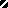 